Υπενθυμίζουμε ότι:α) η προσφορά κατατίθεται σε έντυπη μορφή (όχι mail ή fax)  κλειστή στο σχολείο (ΙΔΙΩΤΙΚΟ ΛΥΚΕΙΟ - ΚΟΛΛΕΓΙΟ ΨΥΧΙΚΟΥ, ΣΤΕΦΑΝΟΥ ΔΕΛΤΑ 15, 15452 ΨΥΧΙΚΟ), και β) με κάθε προσφορά κατατίθεται από το ταξιδιωτικό γραφείο απαραιτήτως και Υπεύθυνη Δήλωση ότι διαθέτει Βεβαίωση Συνδρομής των Νόμιμων Προϋποθέσεων Τουριστικού Γραφείου, η οποία βρίσκεται σε ισχύ.Σημείωση: Η μετακίνηση θα πραγματοποιηθεί μόνον εφόσον εγκριθεί το πολιτιστικό πρόγραμμα από τη ΔΔΕ.        Αναστασία Παπακωστοπούλου     	       Διευθύντρια Ιδιωτικού Λυκείου       					                             Κολλέγιο Ψυχικού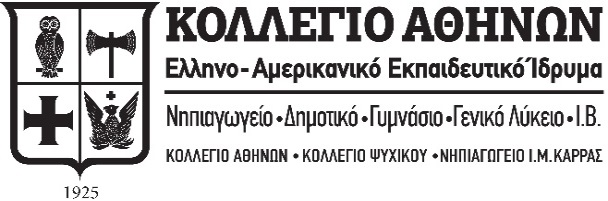 Ψυχικό, 16 Ιανουαρίου 2020                  						                  Αρ. Πρωτ.: 30Ψυχικό, 16 Ιανουαρίου 2020                  						                  Αρ. Πρωτ.: 30Ψυχικό, 16 Ιανουαρίου 2020                  						                  Αρ. Πρωτ.: 301ΣΧΟΛΕΙΟΣΧΟΛΙΚΗ ΜΟΝΑΔΑΙΔΙΩΤΙΚΟ ΛΥΚΕΙΟ - ΚΟΛΛΕΓΙΟ ΨΥΧΙΚΟΥΓΕΛ ΚΟΛΛΕΓΙΟΥ ΨΥΧΙΚΟΥ2ΠΡΟΟΡΙΣΜΟΣ/ΟΙ-ΗΜΕΡΟΜΗΝΙΑ ΑΝΑΧΩΡΗΣΗΣ ΚΑΙ ΕΠΙΣΤΡΟΦΗΣΘΕΣΣΑΛΟΝΙΚΗ (στο πλαίσιο του Πολιτιστικού Προγράμματος με τίτλο: «Γυναικείος Μοναχισμός: Ιστορία και Προσφορά»)ΑΠΟ ΣΑΒΒΑΤΟ, 15-2-2020 (ΠΡΩΙ)ΕΩΣ ΤΡΙΤΗ, 18-2-2020 (ΑΠΟΓΕΥΜΑ)3ΠΡΟΒΛΕΠΟΜΕΝΟΣ ΑΡΙΘΜΟΣ ΣΥΜΜΕΤΕΧΟΝΤΩΝ(ΜΑΘΗΤΕΣ-ΚΑΘΗΓΗΤΕΣ)11 ± 1 ΜΑΘΗΤΡΙΕΣ2 ΚΑΘΗΓΗΤΡΙΕΣ (ΑΡΧΗΓΟΣ-ΣΥΝΟΔΟΣ)4
ΜΕΤΑΦΟΡΙΚΟ ΜΕΣΟ/Α-ΠΡΟΣΘΕΤΕΣ ΠΡΟΔΙΑΓΡΑΦΕΣΑΕΡΟΠΟΡΙΚΩΣ (ΑΘΗΝΑ-ΘΕΣΣΑΛΟΝΙΚΗ & ΘΕΣΣΑΛΟΝΙΚΗ -ΑΘΗΝΑ)5ΚΑΤΗΓΟΡΙΑ ΚΑΤΑΛΥΜΑΤΟΣ-ΠΡΟΣΘΕΤΕΣ ΠΡΟΔΙΑΓΡΑΦΕΣ(ΜΟΝΟΚΛΙΝΑ/ΔΙΚΛΙΝΑ/ΤΡΙΚΛΙΝΑ-ΠΡΩΙΝΟ Ή ΗΜΙΔΙΑΤΡΟΦΗ) ΔΙΑΜΟΝΗ ΣΕ ΜΟΝΕΣ ΤΗΣ ΘΕΣΣΑΛΟΝΙΚΗΣ ΚΑΙ ΤΩΝ ΣΕΡΡΩΝ(ΔΩΡΕΑΝ)6ΛΟΙΠΕΣ ΥΠΗΡΕΣΙΕΣ (ΠΡΟΓΡΑΜΜΑ, ΠΑΡΑΚΟΛΟΥΘΗΣΗ ΕΚΔΗΛΩΣΕΩΝ,  ΕΠΙΣΚΕΨΗ ΧΩΡΩΝ, ΓΕΥΜΑΤΑ κ.τ.λ.)ΜΕΤΑΦΟΡΕΣ: Α) ΣΤΙΣ 15/2/2020 ΑΠΟ ΤΟ ΑΕΡΟΔΡΟΜΙΟ ΤΗΣ ΘΕΣΣΑΛΟΝΙΚΗΣ ΣΤΗΝ ΠΟΛΗ ΓΙΑ  ΞΕΝΑΓΗΣΗ ΣΕ ΒΥΖΑΝΤΙΝΑ ΜΝΗΜΕΙΑ (11:00-15:00)Β) ΣΤΙΣ 15/2/2020 ΚΑΙ ΩΡΑ 17:00 ΜΕΤΑΒΑΣΗ ΣΤΗΝ ΙΕΡΑ ΜΟΝΗ ΚΟΙΜΗΣΕΩΣ ΤΗΣ ΘΕΟΤΟΚΟΥ ΣΤΟ ΠΑΝΟΡΑΜΑ ΘΕΣ/ΝΙΚΗΣ (ΔΙΑΝΥΚΤΕΡΕΥΣΗ)Γ) ΣΤΙΣ 16/2/2020 ΣΤΙΣ 10:00 ΜΕΤΑΒΑΣΗ ΑΠΟ ΤΟ ΠΑΝΟΡΑΜΑ ΣΤΟ ΒΥΖΑΝΤΙΝΟ ΜΟΥΣΕΙΟ ΚΑΙ ΑΛΛΑ  ΑΞΙΟΘΕΑΤΑ ΤΗΣ ΠΟΛΗΣ (10:00-14:00) ΚΑΙ ΚΑΤΟΠΙΝ ΑΝΑΧΩΡΗΣΗ ΓΙΑ ΤΟ ΗΣΥΧΑΣΤΗΡΙΟ ΤΟΥ ΤΙΜΙΟΥ ΠΡΟΔΡΟΜΟΥ ΣΤΟ ΑΚΡΙΤΟΧΩΡΙ ΣΕΡΡΩΝ (ΔΙΑΝΥΚΤΕΡΕΥΣΗ)Δ) ΣΤΙΣ 17/2/2020 ΣΤΙΣ 10:00 ΕΠΙΣΚΕΨΗ ΣΤΑ ΟΧΥΡΑ ΤΟΥ ΡΟΥΠΕΛ ΚΑΙ ΣΤΗ ΛΙΜΝΗ ΚΕΡΚΙΝΗ ΚΑΙ ΚΑΤΟΠΙΝ ΣΤΟ ΛΑΟΓΡΑΦΙΚΟ ΜΟΥΣΕΙΟ ΣΑΡΑΚΑΤΣΑΝΩΝ ΚΑΙ ΣΤΟ ΕΚΚΛΗΣΙΑΣΤΙΚΟ ΜΟΥΣΕΙΟ ΣΕΡΡΩΝ – ΕΠΙΣΤΡΟΦΗ ΣΤΟ ΗΣΥΧΑΣΤΗΡΙΟ (10:00-17:00)Ε) ΣΤΙΣ 18/2/2020 ΣΤΙΣ 10:00 ΜΕΤΑΦΟΡΆ ΑΠΟ ΤΟ ΗΣΥΧΑΣΤΗΡΙΟ ΤΟΥ ΤΙΜΙΟΥ ΠΡΟΔΡΟΜΟΥ ΣΤΟ ΑΚΡΙΤΟΧΩΡΙ ΣΕΡΡΩΝ ΣΤΟ ΑΕΡΟΔΡΟΜΙΟ ΜΑΚΕΔΟΝΙΑ ΓΙΑ ΤΗΝ ΑΝΑΧΩΡΗΣΗ ΓΙΑ ΑΘΗΝΑ7ΥΠΟΧΡΕΩΤΙΚΗ ΑΣΦΑΛΙΣΗ ΕΥΘΥΝΗΣ ΔΙΟΡΓΑΝΩΤΗΝΑΙ8ΠΡΟΣΘΕΤΗ ΠΡΟΑΙΡΕΤΙΚΗ ΑΣΦΑΛΙΣΗ ΚΑΛΥΨΗΣ ΕΞΟΔΩΝ ΣΕ ΠΕΡΙΠΤΩΣΗ ΑΤΥΧΗΜΑΤΟΣ  Ή ΑΣΘΕΝΕΙΑΣ ΝΑΙ9ΤΕΛΙΚΗ ΣΥΝΟΛΙΚΗ ΤΙΜΗ ΟΡΓΑΝΩΜΕΝΟΥ ΤΑΞΙΔΙΟΥ (ΣΥΜΠΕΡΙΛΑΜΒΑΝΟΜΕΝΟΥ  Φ.Π.Α.)ΝΑΙ10ΕΠΙΒΑΡΥΝΣΗ ΑΝΑ ΜΑΘΗΤΗ (ΣΥΜΠΕΡΙΛΑΜΒΑΝΟΜΕΝΟΥ Φ.Π.Α.)ΝΑΙ11ΚΑΤΑΛΗΚΤΙΚΗ ΗΜΕΡΟΜΗΝΙΑ ΚΑΙ ΩΡΑ ΥΠΟΒΟΛΗΣ ΠΡΟΣΦΟΡΑΣΤΕΤΑΡΤΗ, 22 ΙΑΝΟΥΑΡΙΟΥ 2020 ΩΡΑ: 12:0012ΗΜΕΡΟΜΗΝΙΑ ΚΑΙ ΩΡΑ ΑΝΟΙΓΜΑΤΟΣ ΠΡΟΣΦΟΡΩΝΤΕΤΑΡΤΗ, 22 ΙΑΝΟΥΑΡΙΟΥ 2020 ΩΡΑ: 15:30